4A Distant Learning: 15th June to 26th JuneHello 4A! Welcome to your next 2 weeks’ worth of home learning. It has been a busy couple of weeks in school, as you may know Foundation Stage, Year 1 and Year 6 have been invited back into school. I am teaching one of the Foundation bubbles which feels very funny as they are a lot smaller than you guys! We have been working hard on our numbers, phonics and writing, however the school environment is a very different one to what you are used to. Please don’t worry, we haven’t forgotten about you all at home, I will still be setting work for you to do on here and hopefully I will get a chance to speak to you again over the next couple of weeks. I really enjoy catching up with you all on the phone and hearing what you have been up to!Keep working hard for me and I am keeping an eye on those amazing Mathletics scores of yours!If you would like to further your learning, I highly recommend online BBC Bitesize daily lessons. This is a wonderful resource which may teach new concepts but also revisits previously learned material and is a great way to refresh our knowledge whilst on lockdown. Find your year group on https://www.bbc.co.uk/bitesize/dailylessonsIf you have any questions about the work that I have set, then you can ring the school office on 01400 659001 or email enquiries@cranwell.lincs.sch.uk and I will do what I can to help you!Speak to you all soon and remember to keep smiling!Mrs Allen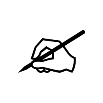 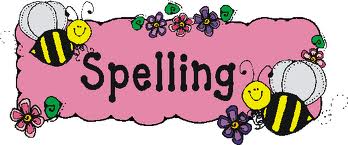 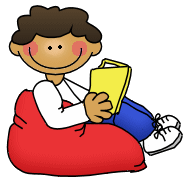 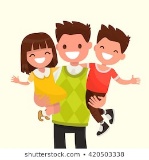 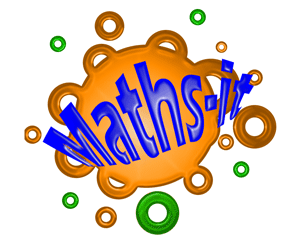 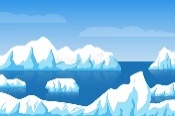 Spelling Activities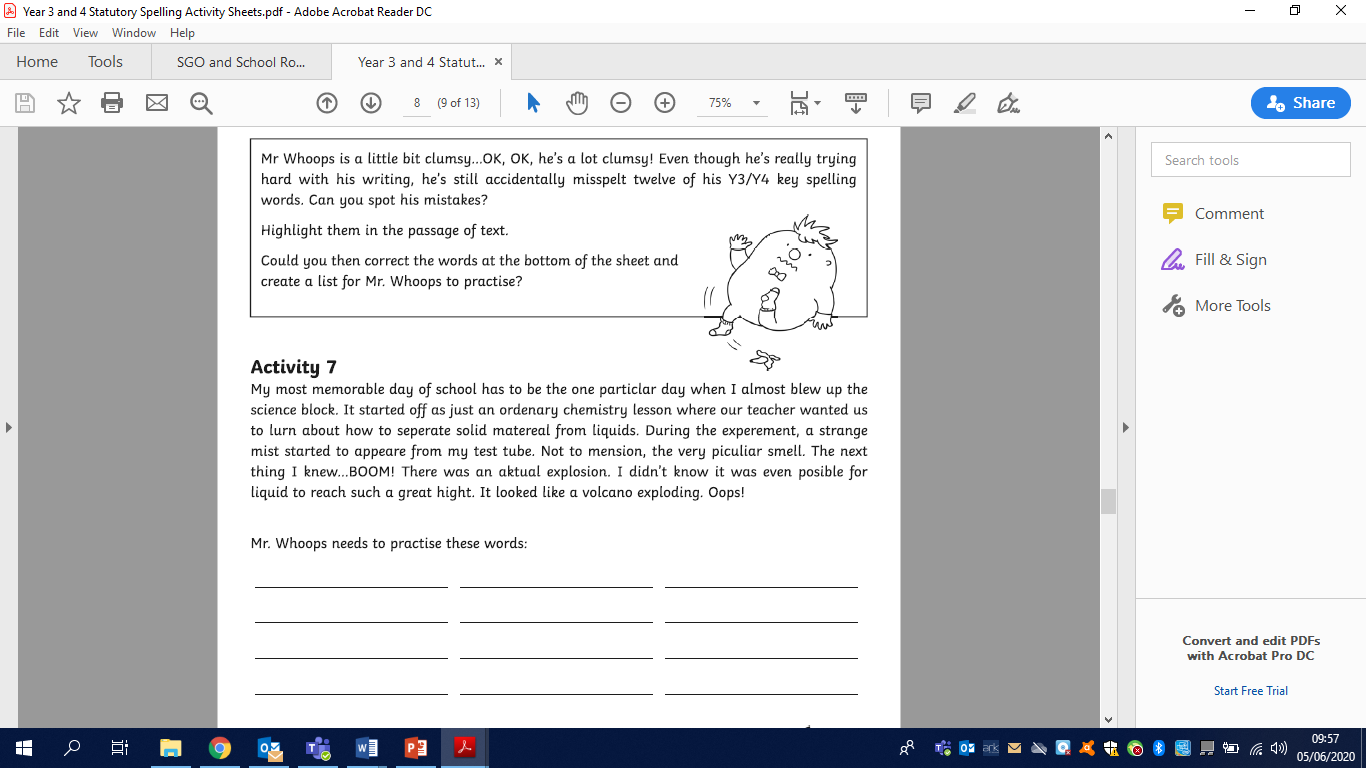 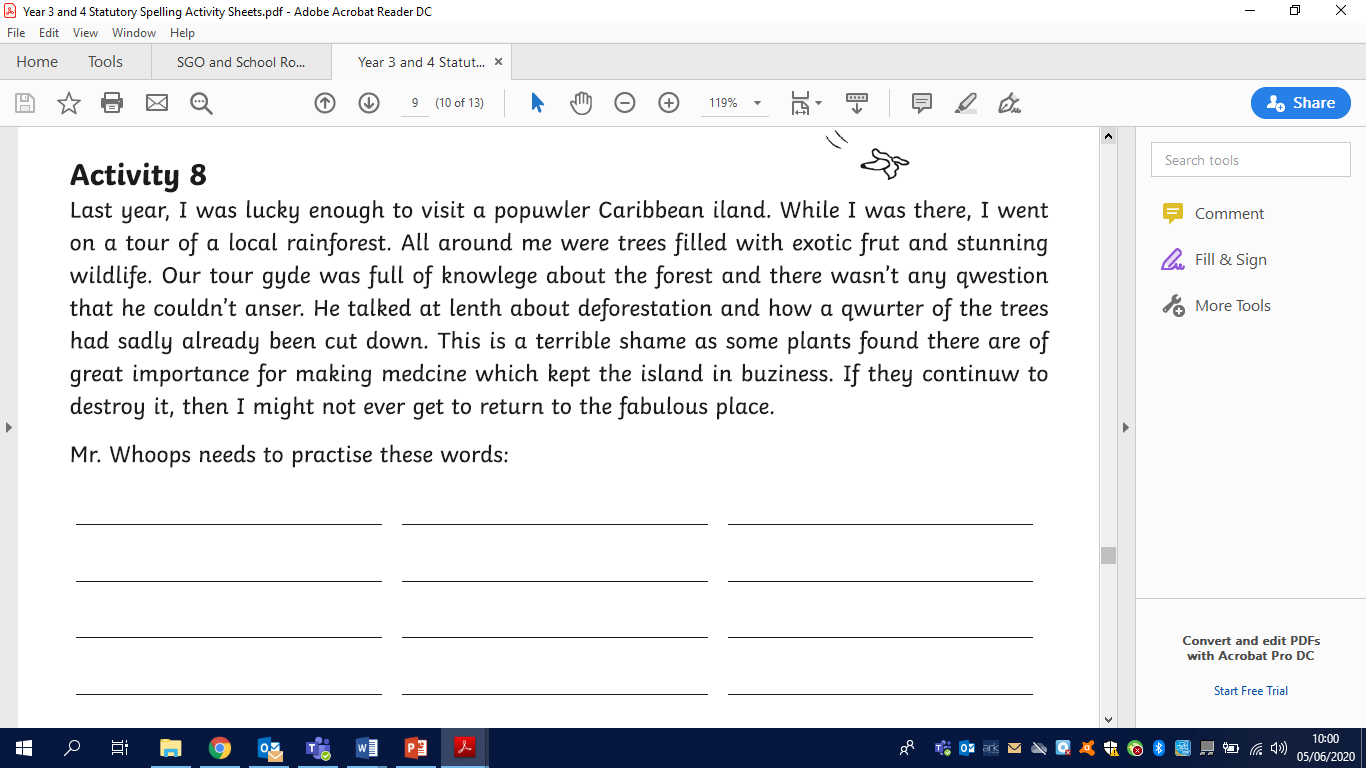 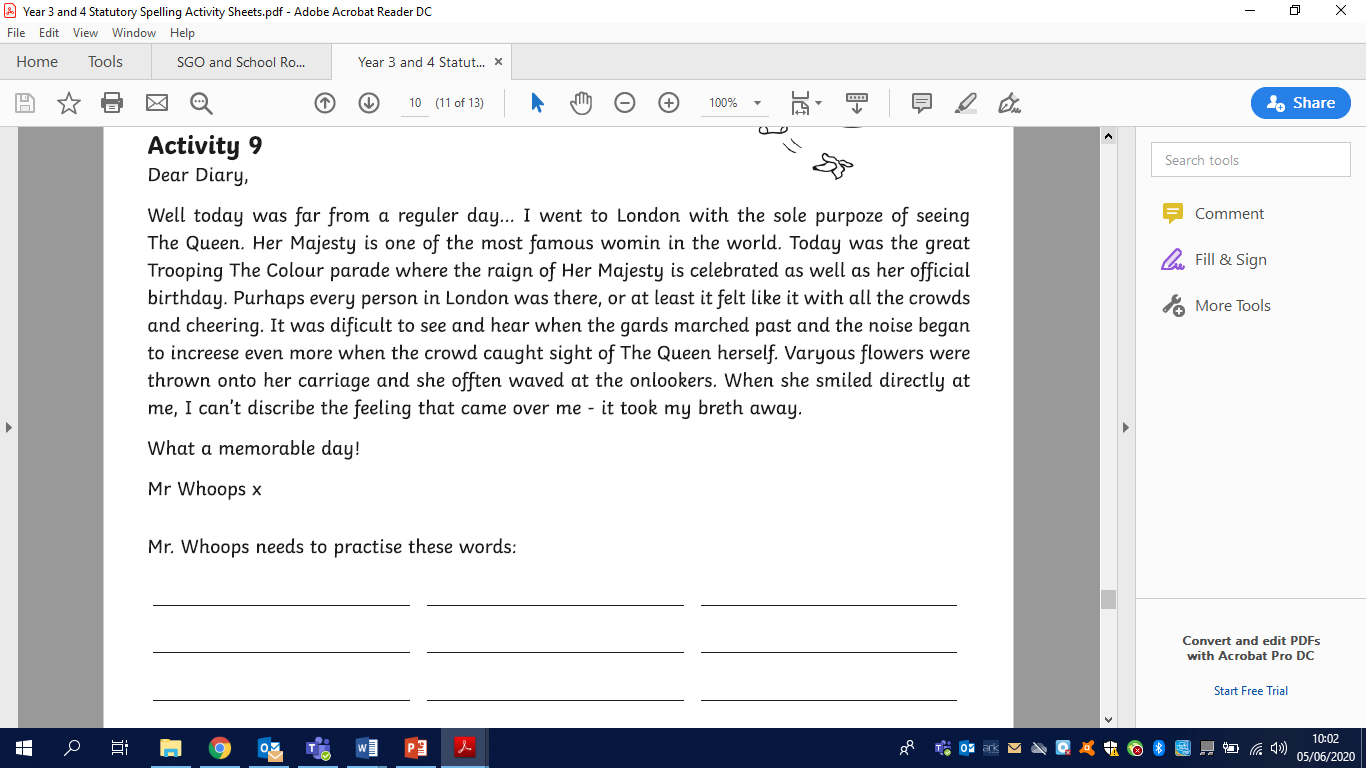 Literacy For this next set of home learning we are focusing on story writing. I would like you to plan and write a story with an environmental theme. I have chosen the theme of climate change and the melting ice caps. See the topic activities for some research ideas on the melting ice caps, which will help you with your story writing. 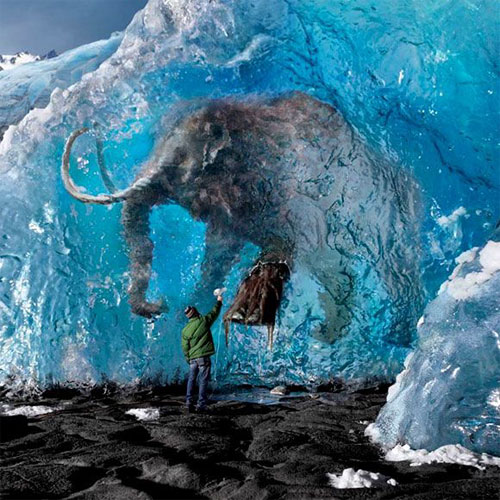 See extra resources for a planning sheet.https://www.bbc.co.uk/cbbc/findoutmore/blue-peter-apply-for-a-green-badge 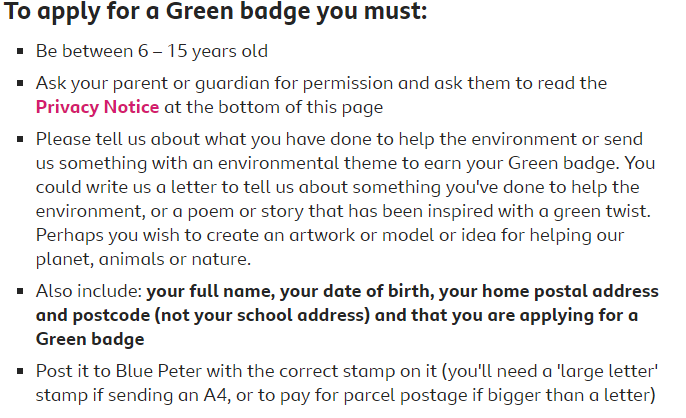 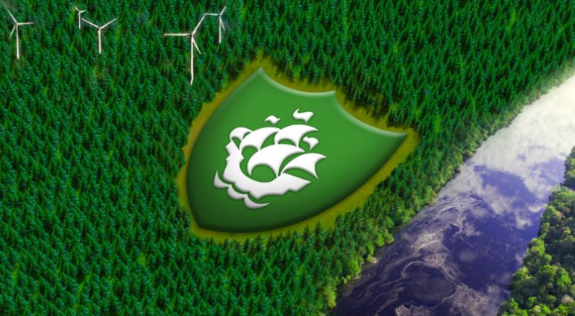 Times Table Activitieshttps://play.ttrockstars.com/auth/school - Times Table Rock Stars is a great way to practise your times tableshttps://play.edshed.com/ - Practise your times tables https://www.timestables.co.uk/ - learn and practise https://www.topmarks.co.uk/maths-games/7-11-years/times-tables https://www.oxfordowl.co.uk/for-home/maths/help-with-times-tables/ - https://www.themathsfactor.com/times-tables-check/#/- A Times Tables CheckMaths ActivitiesPlease continue to complete your daily maths lesson, on the White Rose website. You should now be ready to move onto ‘Summer term- Week 8 (w/c 15th June)’ and ‘Summer term-Week 9 (w/c 22nd June)’.Each day, there will be a short video of a lesson to watch, which will contain questions for you to answer on paper. The lesson videos will also be linked to the BBC Bitesize website, where you will find further explanations and activities.Follow this link to find your daily lessons and follow the instructions on the website: https://whiterosemaths.com/homelearning/year-4/. If you have been following the White Rose scheme throughout lockdown, you will have already covered the planned content for the next 2 weeks. Follow the link that says ‘Already covered this content?’ for an alternative plan. In addition to this, Mathletics activities will be set and don’t forget you always have access to Times Tables Rockstars and Education city.Extra Maths Gameshttps://play.prodigygame.com/  - Pokemon style game with maths questions!https://play.edshed.com/ - practise your number bonds, power of 10 and addition and subtractionwww.topmarks.co.uk –interactive gameshttps://www.oxfordowl.co.uk/for-home/kids-activities/fun-maths-games-and-activities/#maths-7-9 – games and activities https://www.mathswithparents.com/KWeb?startTime=1584558592239#menu584883 – Free access to parents – videos and activities across the maths curriculum. Climate Change –melting ice capsPE Activitieshttps://www.cosmickids.com/category/watch/- Cosmic Kids Yoga. These activities vary from under 10 minutes to over 15 minutes.https://www.youtube.com/results?search_query=body+coach+kids- Tune in with Joe Wicks for some HITT sessions! https://www.youtube.com/user/thebodycoach1 - Joe Wicks is also providing live workout, every morning at 9am, called "PE with Joe" on his YouTube channel The Body Coach TV.https://www.cranwell.lincs.sch.uk/ Follow our school twitter feed on the school website or visit our twitter page, or Carre’s Grammar School Outreach support https://twitter.com/CranwellSchool, https://twitter.com/CGSOutreach for fun daily challenges and virtual competitions you can enter.Additional WebsitesThese websites are offering free, fun and interactive resources to help learning at home.Twinkl- https://www.twinkl.co.uk/resources/parentsMrs Mactivity- You can claim a free resource pack by signing up with your email- https://www.mrsmactivity.co.uk/White Rose Maths- This is the Maths scheme we follow in school. They have provided free, really helpful lessons online that include a short video showing you clearly and simply how to help your child to complete the activity-.https://whiterosemaths.com/homelearning/Classroom Secrets- They have created fun, interactive and practical home learning packs to ensure all children can continue to learn- https://classroomsecrets.co.uk/Teach Starter- They are offering a collection of free resources-https://www.teachstarter.com/Newsround- Watch Newsround live at 9:15am, 12:10pm and 4:00pm for the latest news- https://www.bbc.co.uk/newsround2x table2x table5x table5x table10x table10x table3x table3x table4x table4x table8x table8x table1 x 2 =3 x 5 = 2 x 10 = 4 x 3 = 3 x 4 =2 x 8 =6 x 2 = 8 x 5 =6 x 10 =10 x 3 =1 x 4 =10 x 8 =10 x 2 = 11 x 5 =8 x 10 =1 x 3 =9 x 4 =8 x 8 =2 x 2 = 2 x 5 = 3 x 10 =5 x 3 =7 x 4 =1 x 8 =4 x 2 =4 x 5 = 7 x 10 =9 x 3 =2 x 4 =5 x 8 =5 x 2 = 6 x 5 = 10 x 10 =6 x 3 =12 x 4 =7 x 8 =7 x 2 = 10 x 5 = 4 x 10 =2 x 3 =8 x 4 =9 x 8 =12 x 2 = 1 x 5 = 11 x 10 =11 x 3 =11 x 4 =3 x 8 =3 x 2 = 5 x 5 =9 x 10 =8 x 3 =5 x 4 =6 x 8 =8 x 2 = 9 x 5 = 1 x 10 = 12 x 3 =10 x 4 =11 x 8 =11 x 2 = 12 x 5 =12 x 10 =3 x 3 =6 x 4 =4 x 8 =9 x 2 = 7 x 5 =5 x 10 =7 x 3 =4 x 4 =12 x 8 =Total:Total:Total:Total:Total:Total:6 x table6 x table7 x table7 x table9 x table9 x table11 x table11 x table12 x table12 x table2 x 6 = 2 x 7 =1 x 9 =4 x 11 = 3 x 12 =6 x 6 =10 x 7 =6 x 9 = 10 x 11 =1 x 12 =8 x 6 =8 x 7 =10 x 9 = 1 x 11 =9 x 12 =3 x 6 =1 x 7 =2 x 9 = 5 x 11 =7 x 12 =7 x 6 =5 x 7 =4 x 9 =9 x 11 =2 x 12 =10 x 6 =7 x 7 =5 x 9 =  6 x 11 =4 x 12 =4 x 6 =9 x 7 =7 x 9 = 2 x 11 =8 x 12 =11 x 6 =3 x 7 =12 x 9 = 3 x 11 =11 x 12 =9 x 6 =6 x 7 =3 x 9 = 8 x 11 =5 x 12 =1 x 6 = 11 x 7 =8 x 9 = 12 x 11 =10 x 12 =12 x 6 =4 x 7 =11 x 9 = 11 x 11 =6 x 12 =5 x 6 =12 x 7 =9 x 9 = 7 x 11 =12 x 12 =Total:Total:Total:Total:Total:2÷ table2÷ table2÷ table5÷ table5÷ table5÷ table10÷ table10÷ table10÷ table3÷ table3÷ table4÷ table4÷ table4÷ table8÷ table8÷ table8÷ table2÷2 =15 ÷ 5 = 20  ÷  10 = 12  ÷  3 = 12  ÷  4 =12  ÷  4 =16  ÷  8 =16  ÷  8 =12÷ 2 = 40  ÷  5 =60  ÷  10 =30  ÷  3 =4  ÷  4 =4  ÷  4 =80  ÷  8 =80  ÷  8 =20 ÷ 2 = 55  ÷  5 =80  ÷  10 =3  ÷  3 =36  ÷  4 =36  ÷  4 =64  ÷  8 =64  ÷  8 =2 ÷ 2 = 10  ÷  5 = 30  ÷  10 =15  ÷  3 =28  ÷  4 =28  ÷  4 =8  ÷  8 =8  ÷  8 =8 ÷ 2 =20  ÷  5 = 70  ÷  10 =27  ÷  3 =8  ÷  4 =8  ÷  4 =40  ÷  8 =40  ÷  8 =10 ÷ 2 = 30  ÷  5 = 10  ÷  10 =18  ÷  3 =48  ÷  4 =48  ÷  4 =56  ÷  8 =56  ÷  8 =14 ÷ 2 = 50  ÷  5 = 40  ÷  10 =6  ÷  3 =32  ÷  4 =32  ÷  4 =72  ÷  8 =72  ÷  8 =24 ÷ 2 = 5  ÷  5 = 110  ÷  10 =33  ÷  3 =44  ÷  4 =44  ÷  4 =24  ÷  8 =24  ÷  8 =6 ÷ 2 = 25  ÷  5 =90  ÷  10 =24  ÷  3 =20  ÷  4 =20  ÷  4 =48  ÷  8 =48  ÷  8 =16 ÷ 2 = 45  ÷  5 = 10  ÷  10 = 36  ÷  3 =40  ÷  4 =40  ÷  4 =88  ÷  8 =88  ÷  8 =22 ÷ 2 = 60  ÷  5 =120  ÷  10 =9  ÷  3 =24  ÷  4 =24  ÷  4 =32  ÷  8 =32  ÷  8 =18 ÷ 2 = 35  ÷  5 =50  ÷  10 =21  ÷  3 =16  ÷  4 =16  ÷  4 =96  ÷  8 =96  ÷  8 =Total:Total:Total:Total:Total:Total:Total:Total:6 ÷ table6 ÷ table7 ÷ table7 ÷ table7 ÷ table9 ÷ table9 ÷ table9 ÷ table11 ÷ table11 ÷ table11 ÷ table11 ÷ table12 ÷ table12 ÷ table12 ÷ table12 ÷ 6 = 14 ÷ 7 =14 ÷ 7 =9 ÷ 9 =9 ÷ 9 =44 ÷ 11 = 44 ÷ 11 = 36 ÷ 12 =36 ÷ 6 =70 ÷ 7 =70 ÷ 7 =54 ÷ 9 = 54 ÷ 9 = 110 ÷ 11 =110 ÷ 11 =12 ÷ 12 =48 ÷ 6 =56 ÷ 7 =56 ÷ 7 =90 ÷ 9 = 90 ÷ 9 = 11 ÷ 11 =11 ÷ 11 =108 ÷ 12 =18 ÷ 6 =7 ÷ 7 =7 ÷ 7 =18 ÷ 9 = 18 ÷ 9 = 55 ÷ 11 =55 ÷ 11 =84 ÷ 12 =42 ÷ 6 =35 ÷ 7 =35 ÷ 7 =36 ÷ 9 =36 ÷ 9 =99 ÷ 11 =99 ÷ 11 =24 ÷ 12 =60 ÷ 6 =49 ÷ 7 =49 ÷ 7 =45 ÷ 9 =  45 ÷ 9 =  66 ÷ 11 =66 ÷ 11 =48 ÷ 12 =24 ÷ 6 =63 ÷ 7 =63 ÷ 7 =63 ÷ 9 = 63 ÷ 9 = 22 ÷ 11 =22 ÷ 11 =96 ÷ 12 =66 ÷ 6 =21 ÷ 7 =21 ÷ 7 =108 ÷ 9 = 108 ÷ 9 = 33 ÷ 11 =33 ÷ 11 =132 ÷ 12 =54 ÷ 6 =42 ÷ 7 =42 ÷ 7 =27 ÷ 9 = 27 ÷ 9 = 88 ÷ 11 =88 ÷ 11 =60 ÷ 12 =6 ÷ 6 = 77 ÷ 7 =77 ÷ 7 =72 ÷ 9 = 72 ÷ 9 = 132 ÷ 11 =132 ÷ 11 =120 ÷ 12 =72 ÷ 6 =28 ÷ 7 =28 ÷ 7 =99 ÷ 9 = 99 ÷ 9 = 121 ÷ 11 =121 ÷ 11 =72 ÷ 12 =30 ÷ 6 =84 ÷ 7 =84 ÷ 7 =81 ÷ 9 = 81 ÷ 9 = 77 ÷ 11 =77 ÷ 11 =144 ÷ 12 =Total:Total:Total:Total:Total:Total:Total:Total:Watch WWF presentation on climate change.https://www.wwf.org.uk/sites/default/files/2016-11/WWF_KS2_Lesson1_Presentation_v3.pdf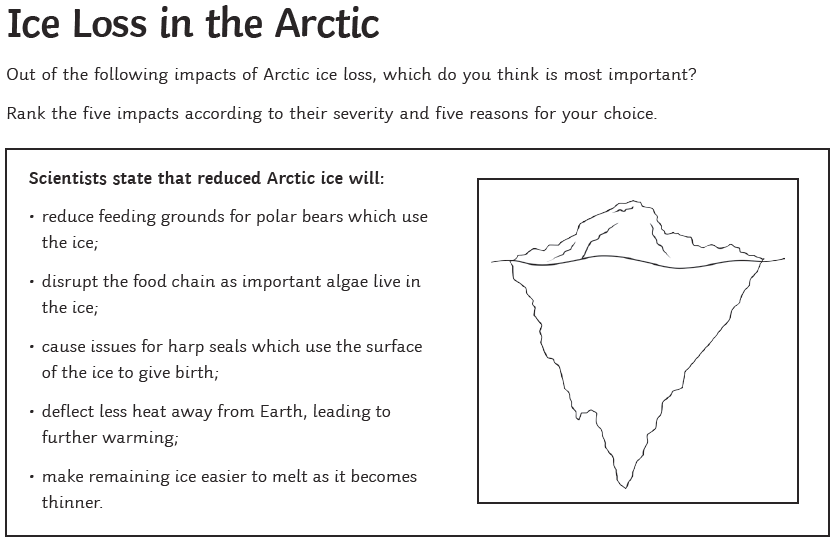 Artic animal word searchSee extra resourcesThe Tantrum that Saved the World – Megan Herbert & Michael E MannStory ends at 12min 30Sec – the rest of the book is information.https://www.youtube.com/watch?v=eIK1HZZtsw8Art – Make some art that links to climate change or the melting of the ice caps. Find some examples in the extra resources.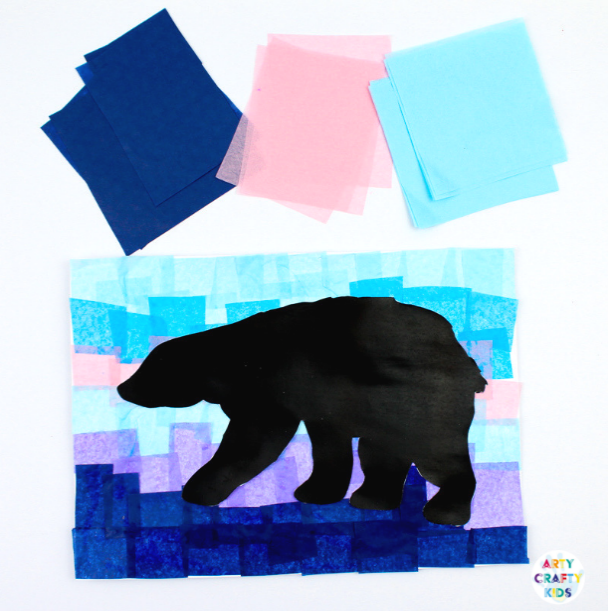 Can you make a PowerPoint or fact file to present your information?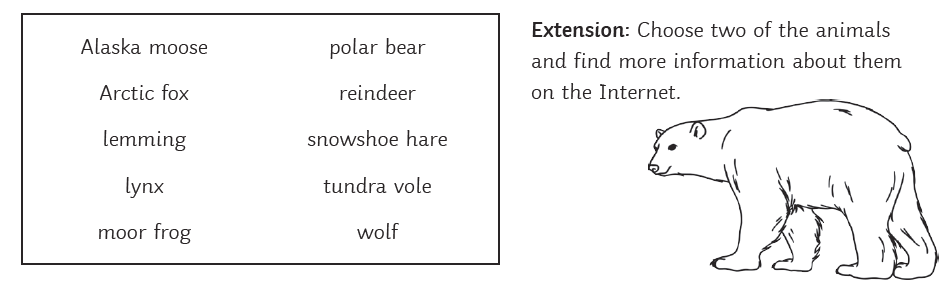 Can you make a PowerPoint or fact file to present your information?Art – Make some art that links to climate change or the melting of the ice caps. Find some examples in the extra resources.